1. RAZRED    (4. 5. – 8. 5. 2020)Lutkovna predstava:Jutri je bila zabavaPred ogledom:Pogovarjajte se z otroki o letnih časih. Kateri jim je najljubši in zakaj? Naj ponovijo in naštejejo vse mesece v letu. Kdaj imajo rojstni dan? Pokažejo na koledarju. Naj poiščejo še rojstni dan od vse družine.Po ogledu, vprašanja za otroke:Spodbudimo otroke, da govorijo o svojem doživljanju predstave: je bila smešna, resna, žalostna?Katere živali so nastopile v predstavi?Vsaka žival v predstavi ima skrbno izdelan videz, domek, poseben način govora in gibanja, pa tudi glasbeno spremljavo. Kako bi otroci opisali veverico, mravljo, sovo, ježa in slona – njihovo podobo, govor, gibanje, lastnosti? Katera žival jim je bila najbolj všeč? Kakšne so bile njihove sobice?So lutke bolj podobne živalim ali ljudem? Katere živalske in katere človeške lastnosti imajo?Vsaka od živali ima nekaj, kar jo še posebej veseli. Se spomnite, kaj?Živali so tudi sosede. Včasih se obiščejo, sicer se srečujejo pred skupnim bivališčem v krošnji drevesa. Kaj počenjajo skupaj? Kako se razumejo med sabo? Kaj si otroci želijo početi, ko obiščejo prijatelja ali se srečajo pred blokom ali na ulici?Živali se trudijo na vsak način priklicati pomlad. Kako vemo, da je prišla pomlad? Kako bi jo priklicali otroci?Kako se je s prihodom pomladi spremenila odrska podoba in glasba?Mravlja trdi, da pozna odgovore na vsa vprašanja. No, skoraj vsa. Je to res? Ali obstaja kdo, ki ve odgovore prav na vsa vprašanja? Kako in kje najdemo odgovore na vprašanja? Imajo vsa vprašanja odgovor?V predstavi živali napišejo pismo pomladi. Kakšno pismo bi otroci napisali svojemu najljubšemu letnemu času? - pogovor Otroci naj v zvezek za opismenjevanje napišejo naslov JUTRI JE BILA ZABAVA. Zapišejo 5 kratkih povedi (ali več, presodite in prilagodite – pisane črke). Primer: Naštejejo, kdo je v zgodbi nastopal, kaj jim je bilo všeč/ni bilo všeč ipd. Zanimiv prizor iz zgodbice lahko tudi narišejo.Priloga 1 – Besede s širšim pomenom (Naj zapišeta z malimi tiskanimi črkami nekaj svojih primerov.)Priloga 2 – POIŠČIMO VSILJIVCA	        		V vsaki vrsti prečrtaj vsiljivca. Napiši, zakaj si prečrtal besedo.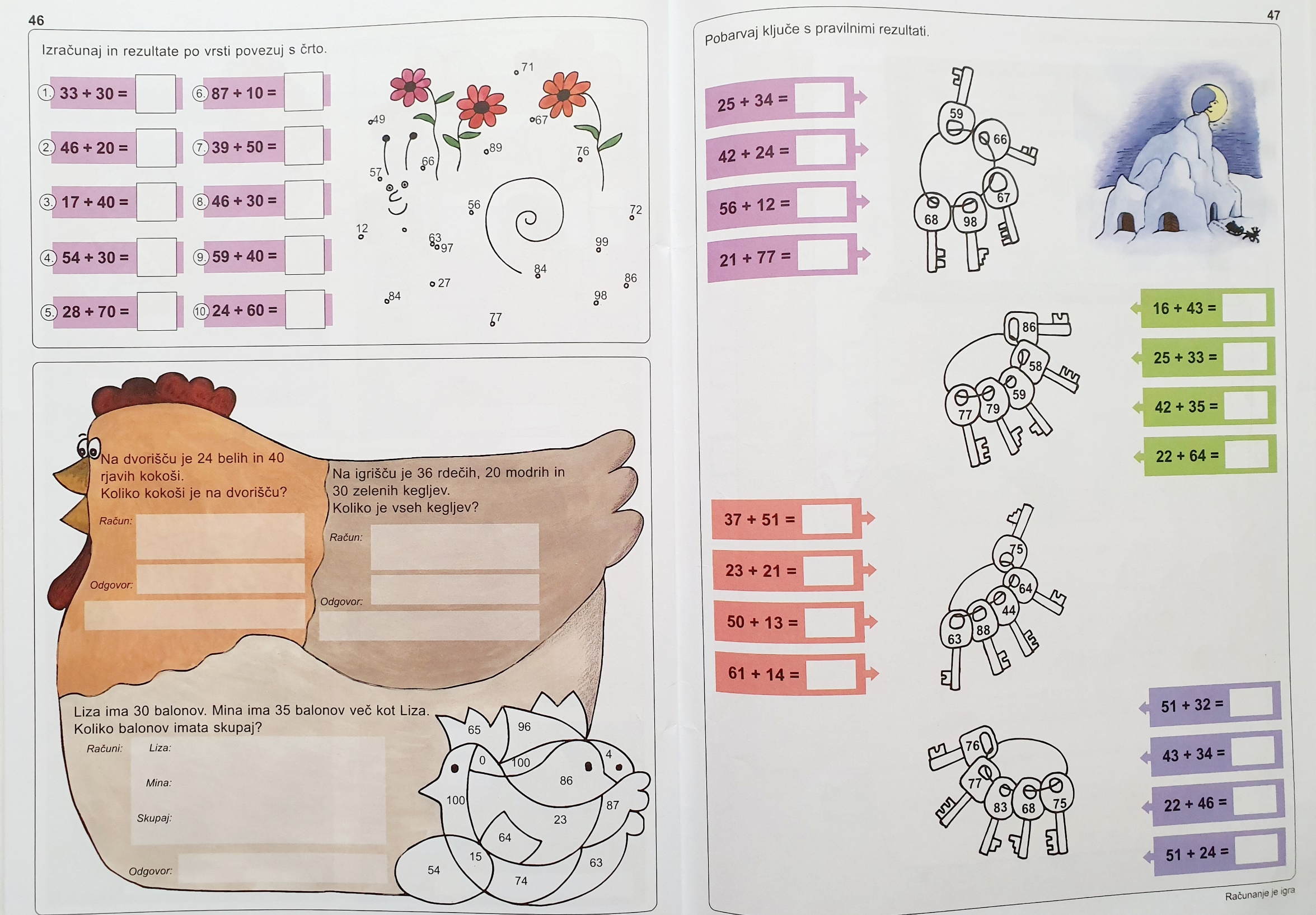 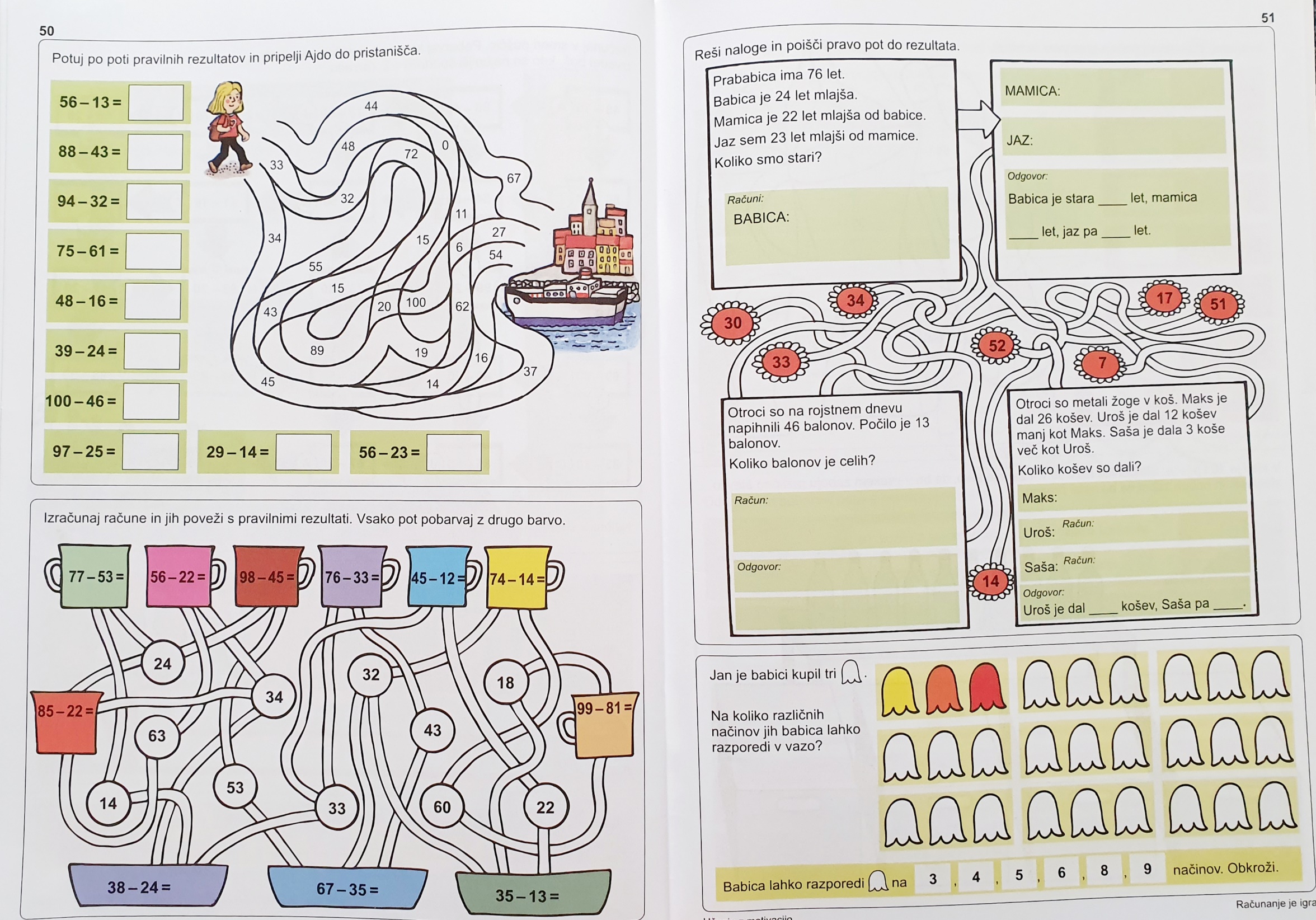 Primer tabelePONEDELJEKTOREKSREDAČETRTEKPETEKSLOVENŠČINABranje in razčlenjevanje besedilaDZ 2, str. 42 in 43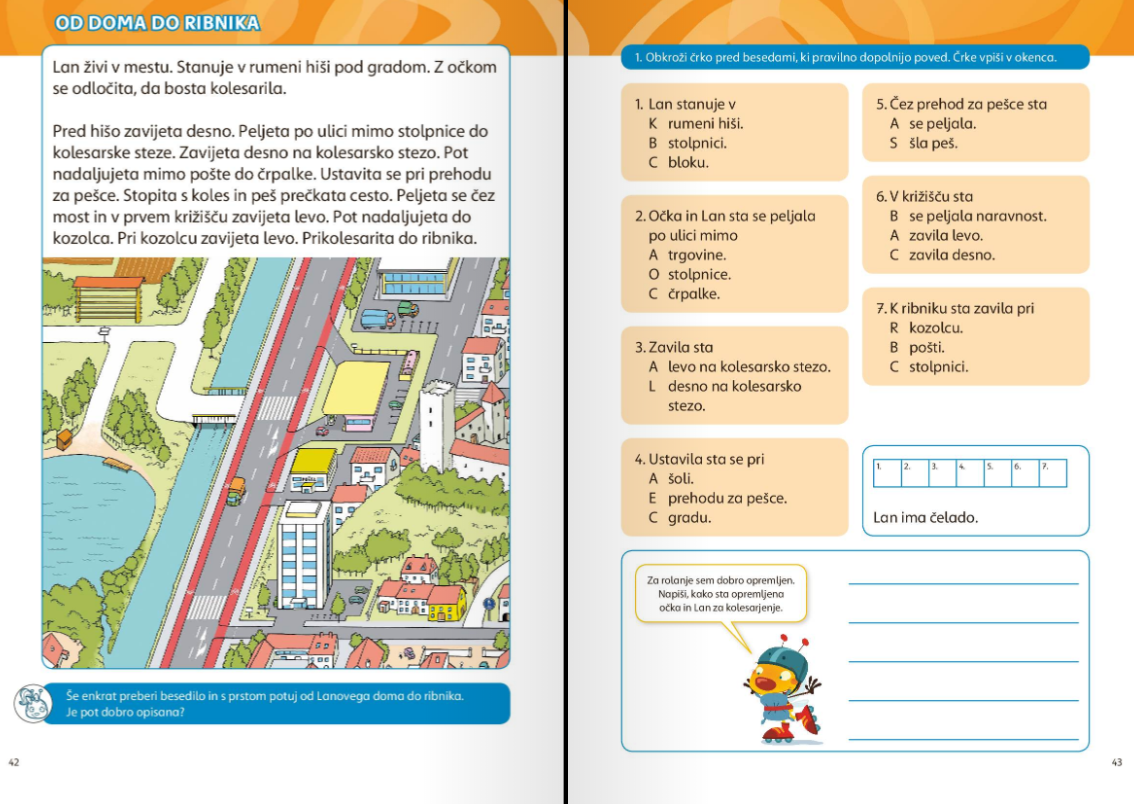 Nalogo zapiši v zvezek -  s pisanimi črkami.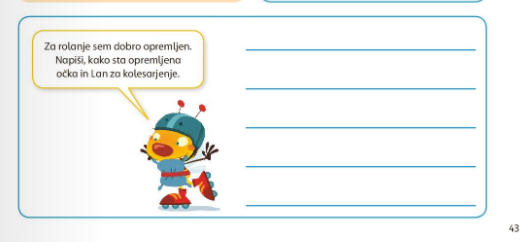 Dodatno v zvezek:Če ti bo to mala malica, lahko s tiskanimi črkami napišeš par povedi, kjer opišeš pot od doma do šole. SLOVENŠČINABranje, stopnjevanje pridevnikaDZ 2, str. 44 in 45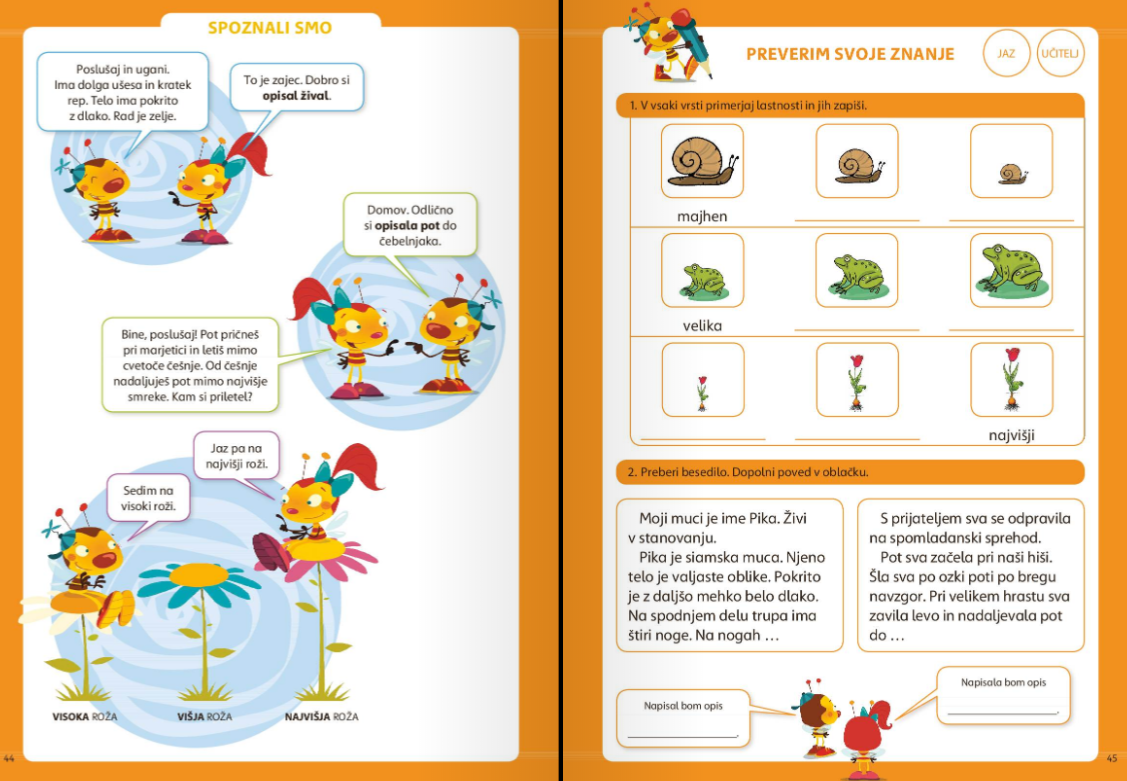 Preberi in reši.Doma lahko povadite na praktičnih primerih.
kratek – krajši – najkrajšitežek – težji – najtežjinov – novejši – najnovejšisladek – slajši – najslajšiIdr.Lahko jim predstavite še kak primer, samo za občutek, to je le snov višjih razredov.    SLOVENŠČINA:Ogled lutkovne predstave:
Jutri je bila zabavahttps://vimeo.com/148611389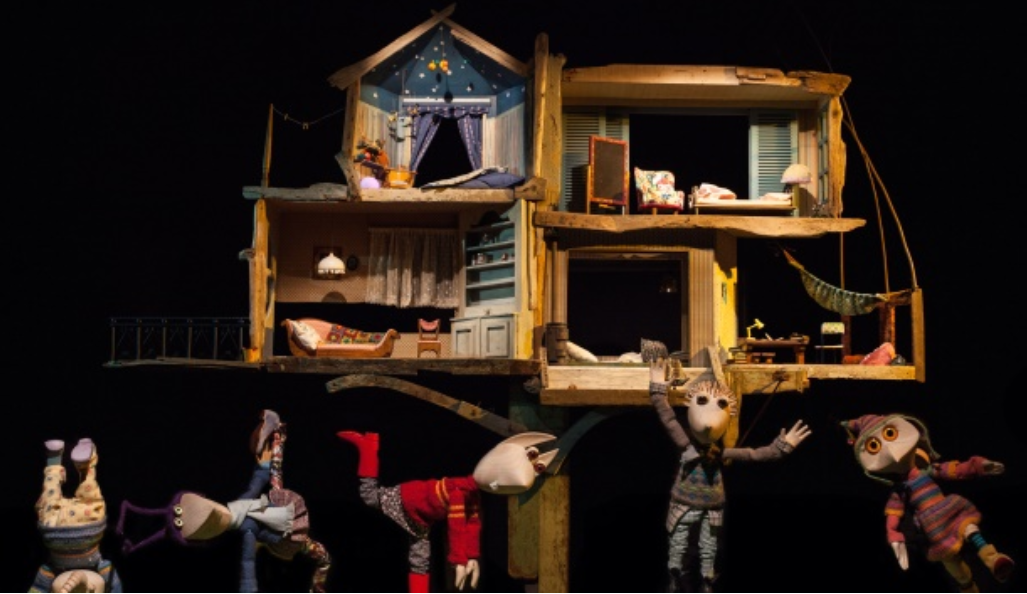 (Priloga spodaj↓)~Bereš 10 minut vsak dan?~  SLOVENŠČINABesede s širšim in ožjim pomenomZ otroki se pogovorite, katere besede imajo širši pomen in katere ožji, v pomoč vam je lahko ta posnetek:https://www.youtube.com/watch?v=n2Hwz0nGepQDZ 2, str. 46 in 47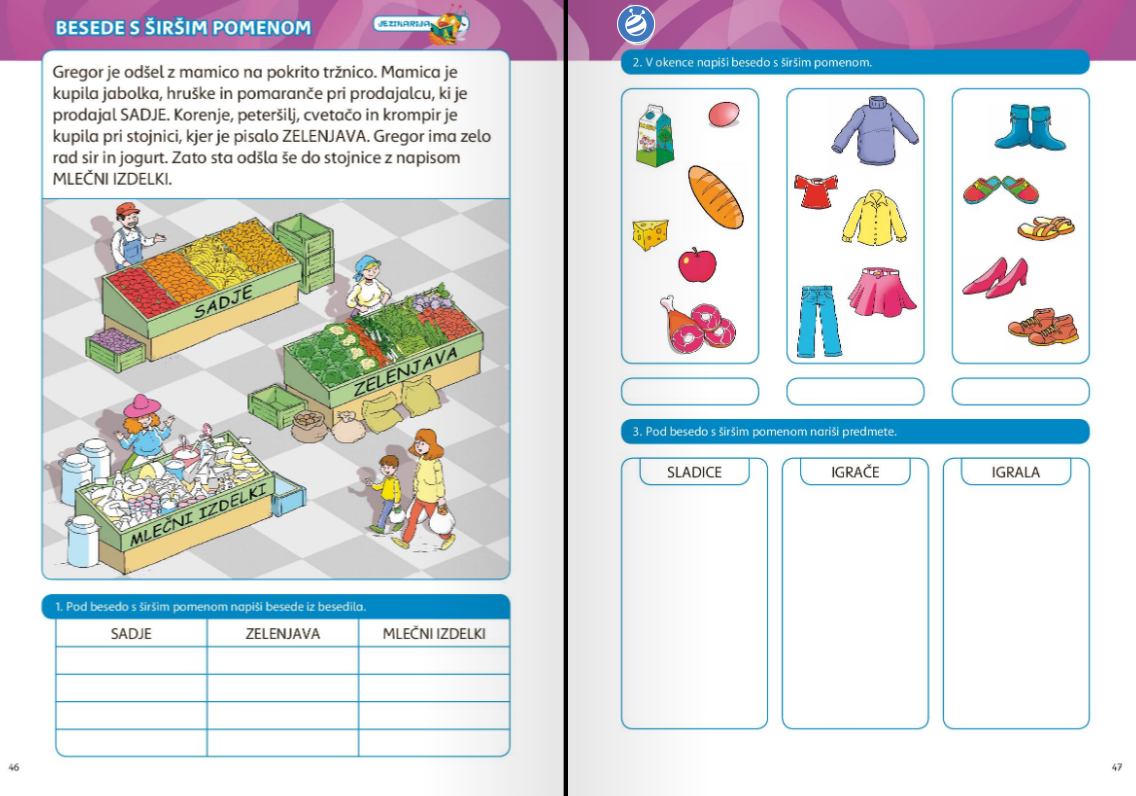 Interaktivna vaja:https://www.thatquiz.org/sl/practicetest?1y6pihoy19crmSLOVENŠČINABesede s širšim in ožjim pomenom - ponovitevGlej prilogo 1 in prilogo 2.↓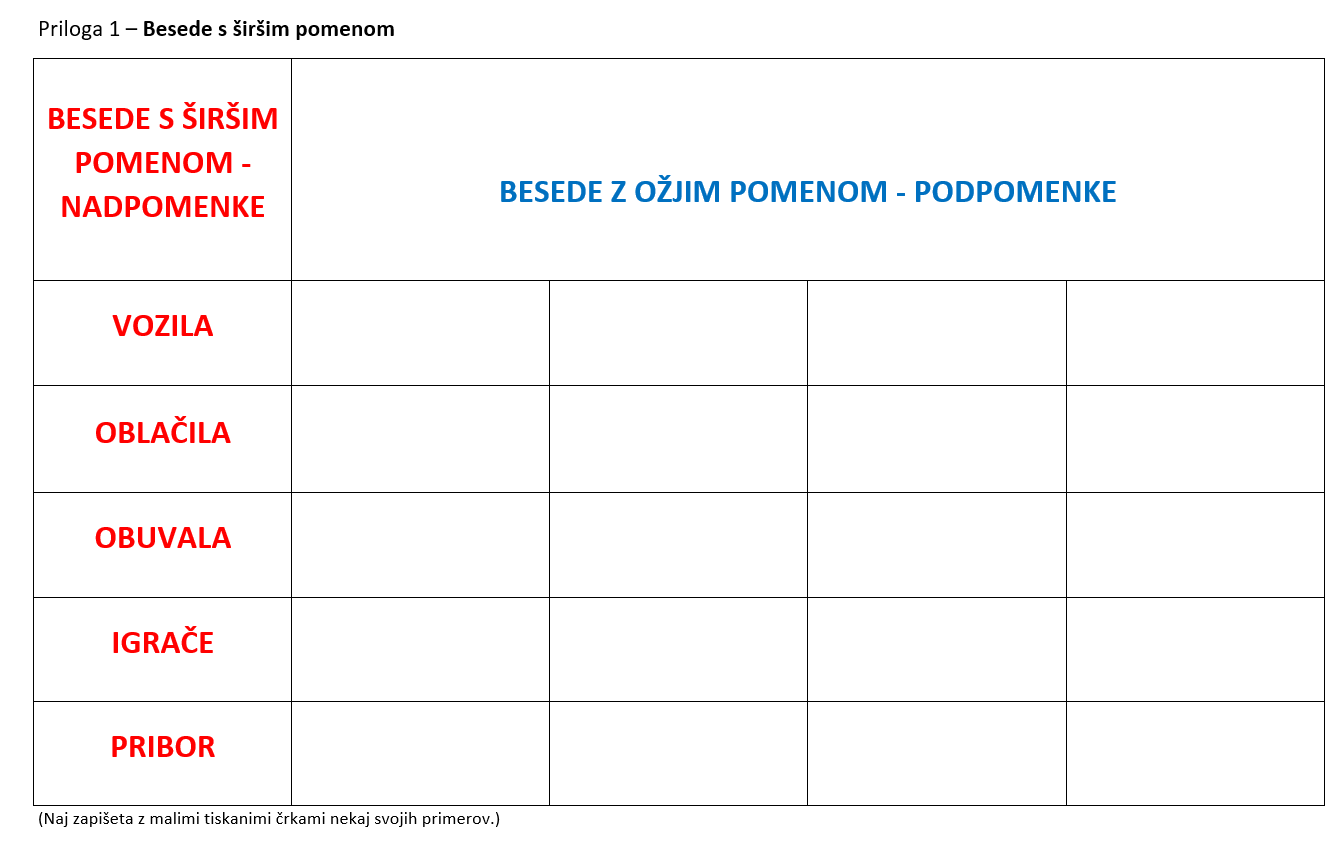 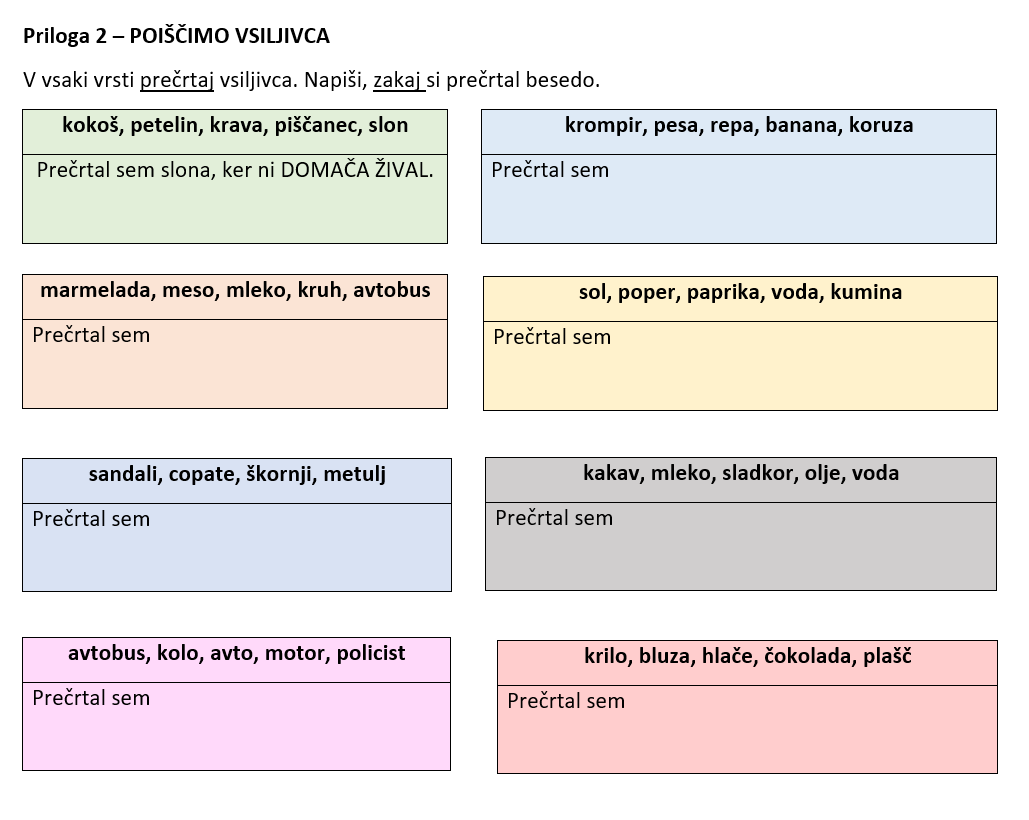    MATEMATIKADVOMESTNA ŠTEVILA DO 100 (DE + DE = DE)Ponovitev seštevanja do 100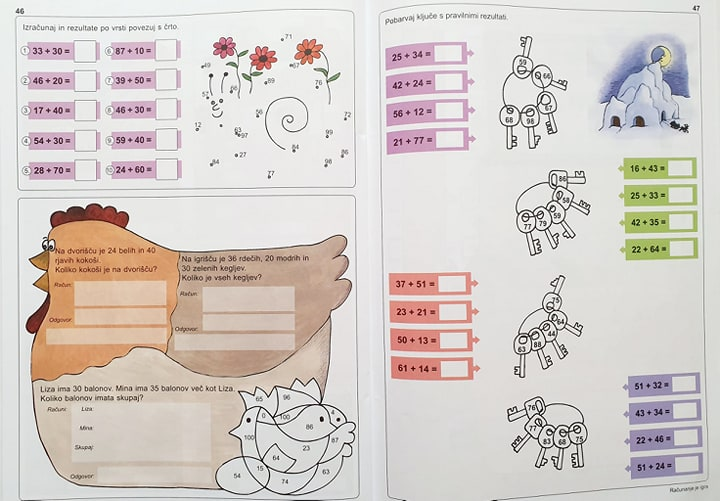 (Glej prilogo↓)SPOZNAVANJE OKOLJAGIBANJE:Naj si preberejo o gibanju na str. 
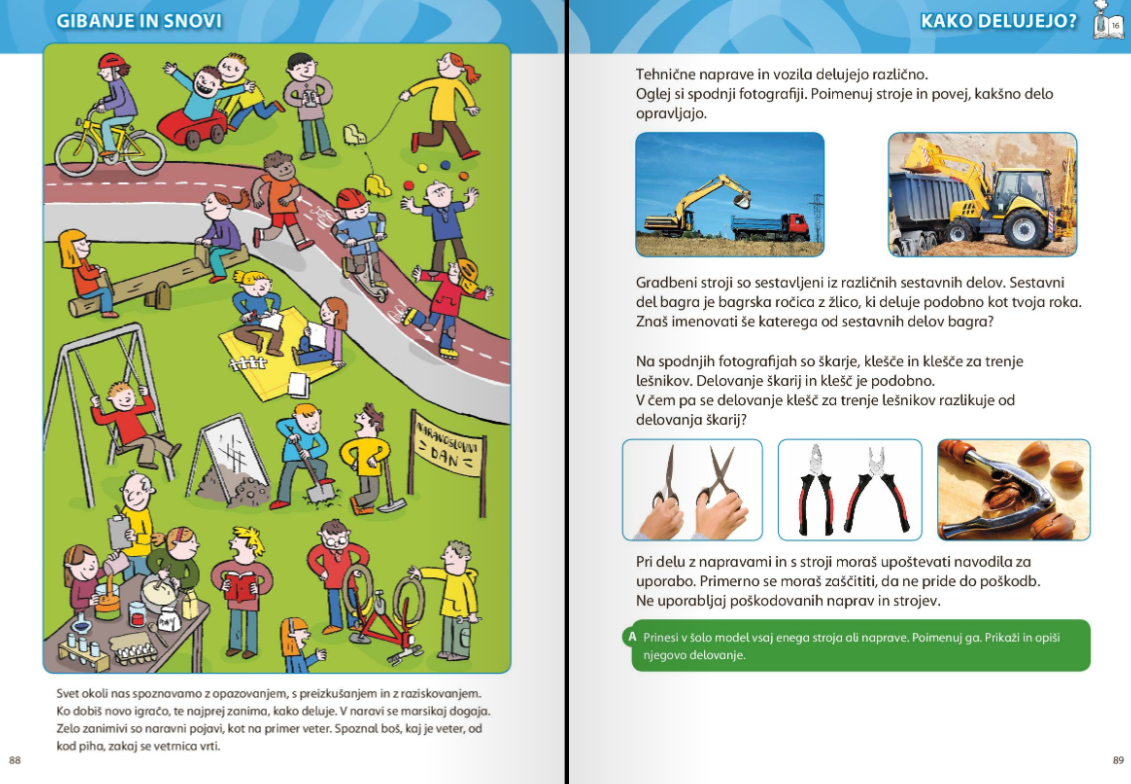 Doma poiščite stvari, ki se premikajo in gibljejo na različne načine, primer:
https://www.youtube.com/watch?v=F01NecC_IbgIzdelaš lahko tabelo, primer najdeš v prilogi spodaj↓.MATEMATIKADVOMESTNA ŠTEVILA DO 100 (DE – DE = DE)Ponovitev o odštevanju:
https://www.youtube.com/watch?v=K0bIW0NtkFA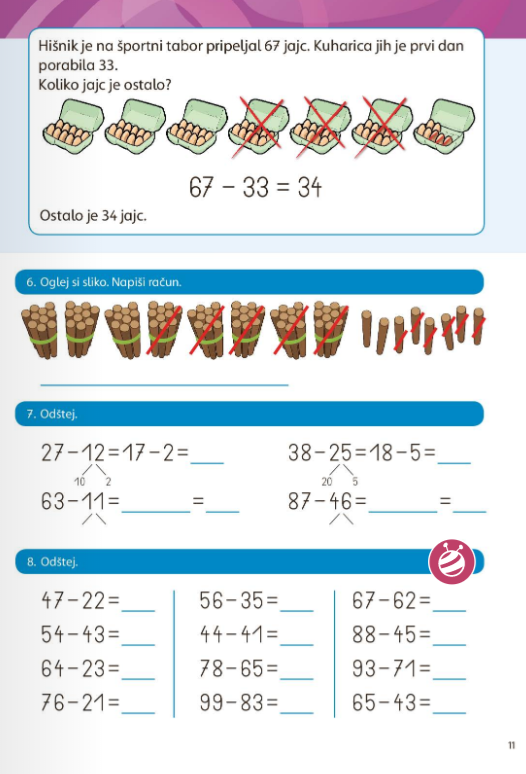 SDZ 3, str. 11SPOZNAVANJE OKOLJAKako deluje?SDZ, str. 89Odprite povezavo in izberite nekaj primerov, predlagam, kako se izdeluje lego kocke, žoge, bonbone, raziskujte.Čeprav je v angleščini, se da veliko razbrati iz posnetkov samih.https://www.youtube.com/results?search_query=how+its+madeMATEMATIKADVOMESTNA ŠTEVILA DO 100 (DE – DE = DE)Ponovitev odštevanja do 100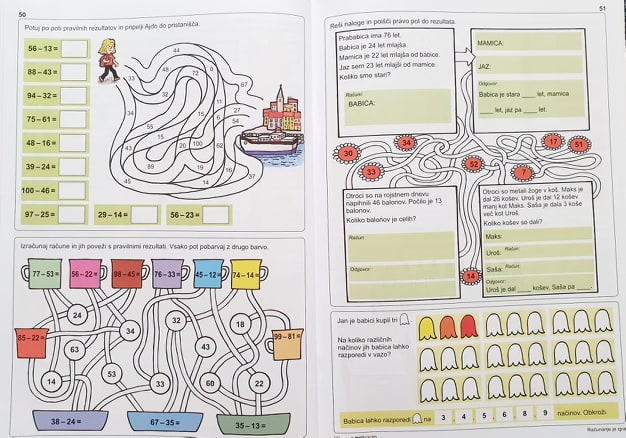 (Glej prilogo↓)ŠPORT:Današnji dan posvetite igranju z različnimi vrstami žog.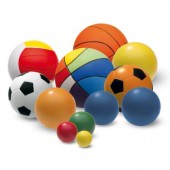 Podaje, sprejemi, natančni meti, ciljanje tarče ipd.Nekaj idej za miganje doma:https://www.youtube.com/watch?v=JPUQgrFVm4c(Še vedno lahko izboljšujete prvine za športni karton)GLASBA:Petje in ritmizacija:https://www.youtube.com/watch?v=Mv8N9X59I1sBesedilo:A RAM SAM SAMA RAM SAM SAMGULI GULI GULI GULI GULI RAM SAM SAMA RABI A RABIGULI GULI GULI GULI GULI RAM SAM SAMIdeja za ritmizacijo pesmice, če ima kdo doma kredo:https://www.youtube.com/watch?v=rZv3FQ9tunM	ŠPORT:Današnji dan pa je namenjen skakanju na višjo površino (variacija švedske skrinje)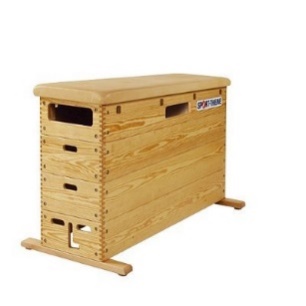 Poglejte si ta posnetek:https://drive.google.com/file/d/1JBP1We5nFC6tjeoby5xpqg1myUwi5E0A/view?fbclid=IwAR2hdkdzQxzMIBU2Y36O9FCB7qBo5RNInB1o30hyGbs2X6Y6WAZeMYpiJ8Q(Še vedno lahko izboljšujete prvine za športni karton)LIKOVNA UMETNOST:Poslikava kamenčkov
(Glej prilogo z navodili.)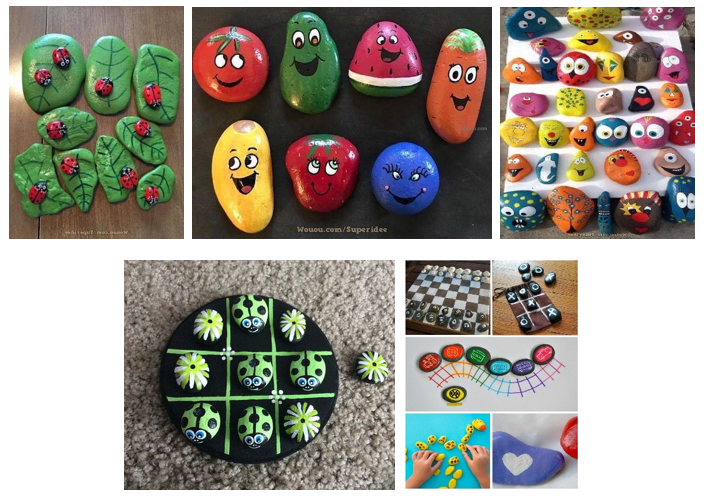 ŠPORT:Poligon doma ali na prostem:

Ideje za izvedbo: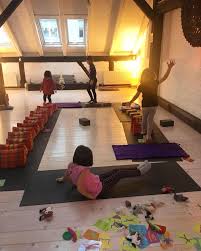 Doma:https://www.youtube.com/watch?v=g6r3jrTBc9Ehttps://www.youtube.com/watch?v=rgzdj5XHqhwNa prostem:
https://www.youtube.com/watch?v=Q61EtKE5njABESEDE S ŠIRŠIM POMENOM - NADPOMENKEBESEDE Z OŽJIM POMENOM - PODPOMENKEBESEDE Z OŽJIM POMENOM - PODPOMENKEBESEDE Z OŽJIM POMENOM - PODPOMENKEBESEDE Z OŽJIM POMENOM - PODPOMENKEVOZILAOBLAČILAOBUVALAIGRAČEPRIBORkokoš, petelin, krava, piščanec, slonPrečrtal sem slona, ker ni DOMAČA ŽIVAL.krompir, pesa, repa, banana, koruzaPrečrtal semmarmelada, meso, mleko, kruh, avtobusPrečrtal semsol, poper, paprika, voda, kuminaPrečrtal semsandali, copate, škornji, metuljPrečrtal semkakav, mleko, sladkor, olje, vodaPrečrtal semavtobus, kolo, avto, motor, policistPrečrtal semkrilo, bluza, hlače, čokolada, plaščPrečrtal semTELO (igrača, predmet)GIBANJE 1GIBANJE 2GIBANJE 3GIBANJE 4GIBANJE 5ŽOGAposkakujese kotalimirujese vrti